В городе Югорске появились веселые контейнеры для сбора макулатуры возле контейнерных  площадок накопления ТКОВ конце июля в городе Югорске на контейнерных площадках накопления ТКО появились 8 красочных контейнеров для сбора макулатуры с веселым названием «Бумажкин»!В такие контейнеры можно складировать использованные отходы такие, как:-картон и коробки;- тетради и блокноты;-газеты и журналы;бумажную упаковку Накопленные отходы в последующем направятся в пункт переработки для дальнейшего производства товаров. 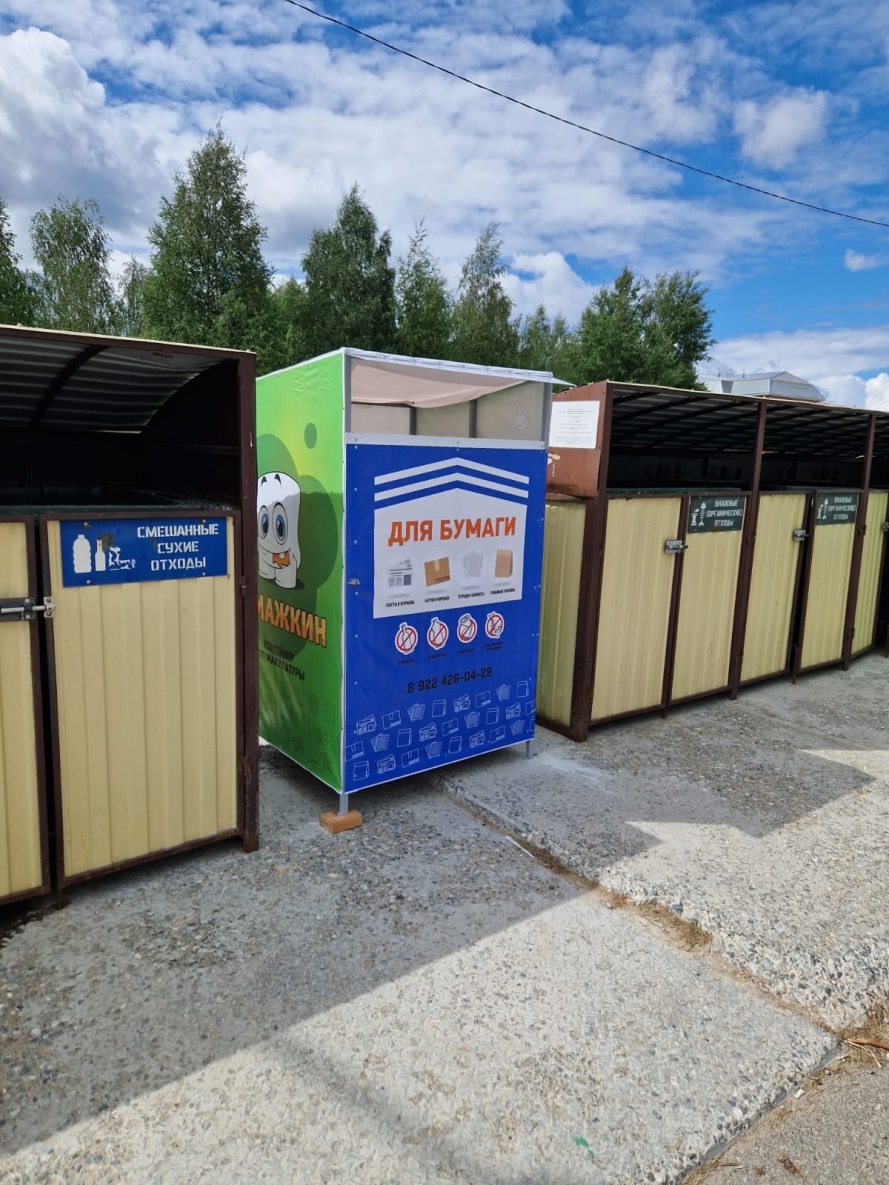 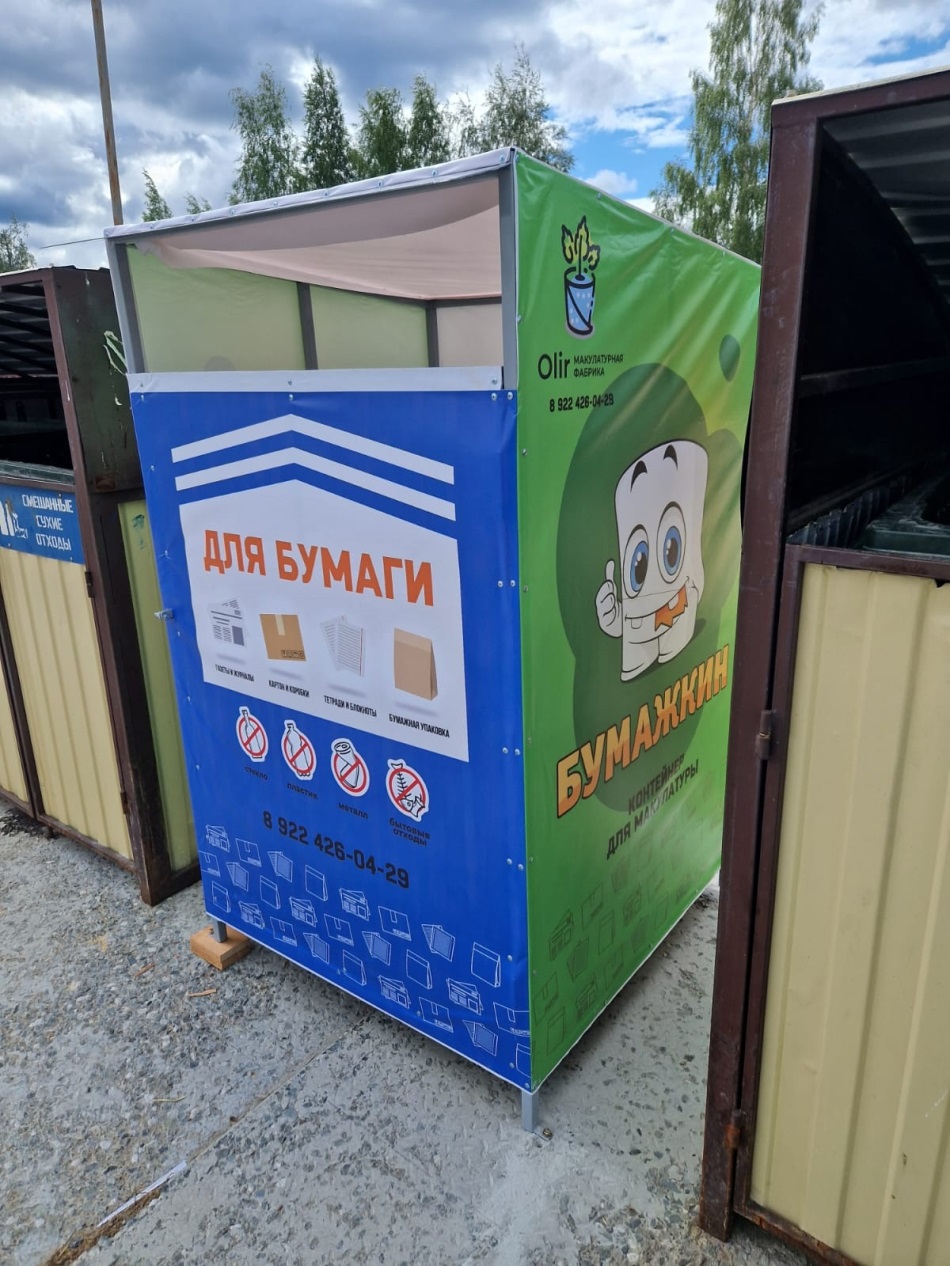 